Конспект занятия по формированию элементарных математических представлений у детей старшего дошкольного возраста.Тема образовательной деятельности: Путешествие по морю.Возрастная группа: 5-6летПрограммное содержание (задачи):ОО «Познавательное развитие»развитие любознательности и интересов детей;формирование познавательных действий, становление сознания; формирование первичных представлений об объектах окружающего мира, о свойствах и отношениях объектов, планете Земля, как общем доме людей;ОО «Социально-коммуникативное развитие»:•	развивать инициативность и самостоятельность воспитанников;•	 развивать способность воспитанников объективно оценивать собственную деятельность;•	 формировать потребность воспитанников в соблюдении правил поведения в различных социальных и образовательных ситуациях.ОО «Речевое развитие»:•	 формировать умение вести диалог, воспитывать культуру речевого общения посредством бесед-рассуждений, ситуативного разговораВиды детской деятельности: игровая, познавательно-исследовательская, коммуникативная, трудоваяМатериалы и оборудование: Плакаты с рисунками, конверты, рисунки с проблемными ситуациями, запрещающие знаки, картинки с пищевыми цепочками.аудиофайл «звук моря», слайд с изображением капитана, математический пазл с изображением корабля, веревка, картинка «нелепица», ортопедические коврики, карточки для игры «Спрячь лягушку от цапли», геометрические фигуры, доска, конверт, серия логических картинок, карандаши, листы с заданиями.Используемые технологии: здоровьесберегающая технология, ИКТ, игровая технологияЛогика образовательной деятельности:Приложение 1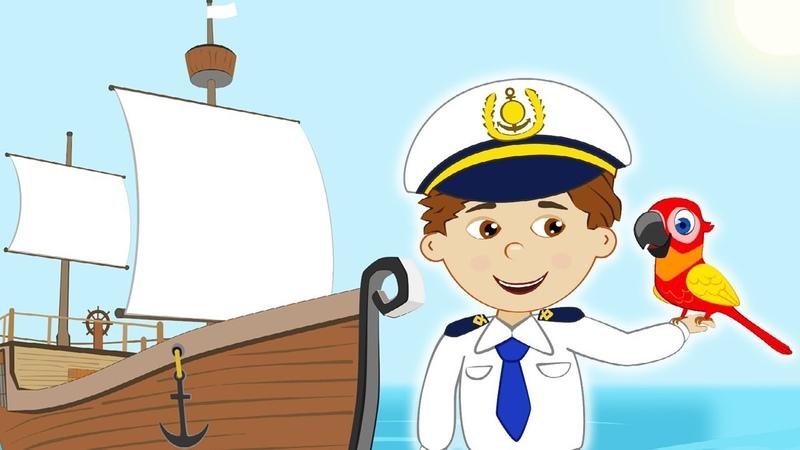 Приложение 2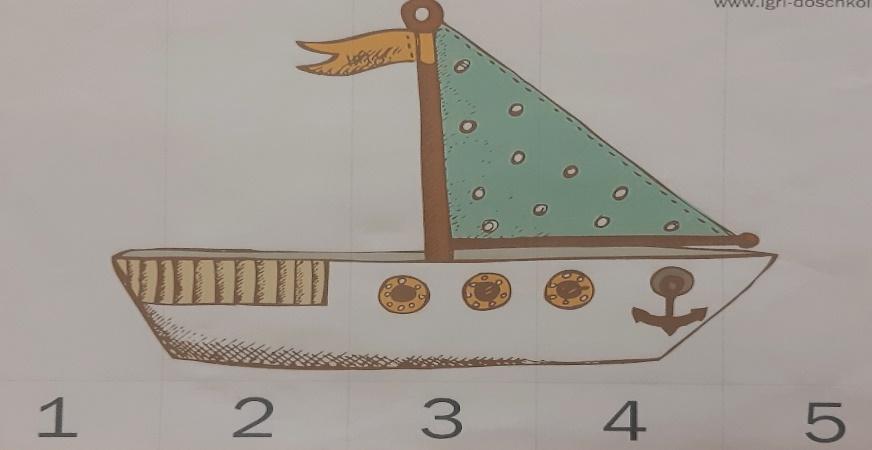 Приложение 3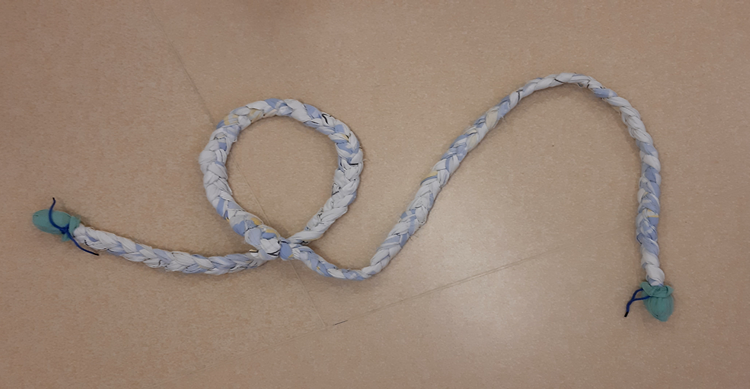 Приложение 4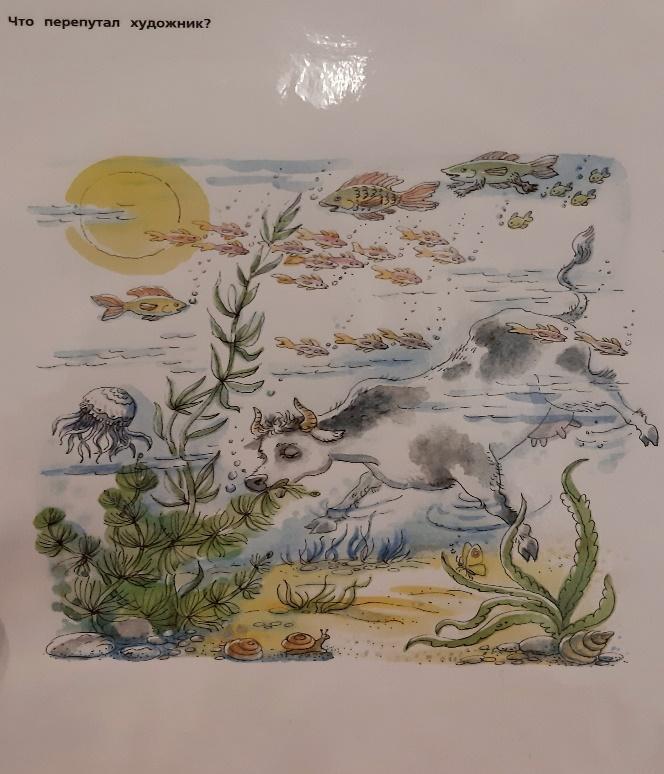 Приложение 5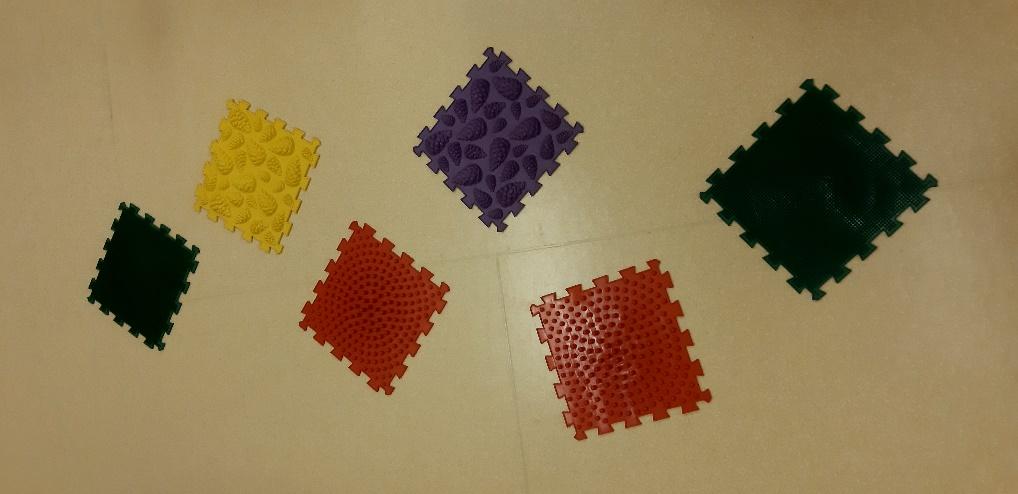 Приложение 6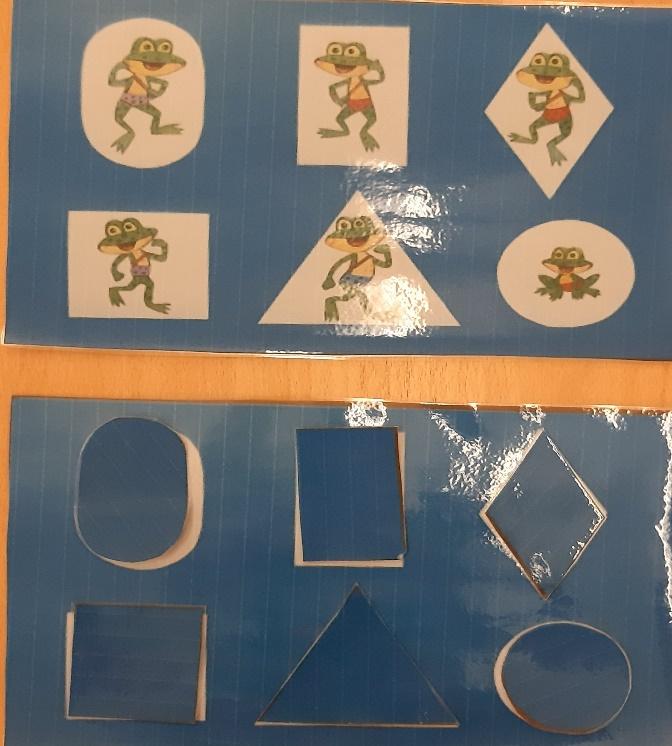 Приложение 7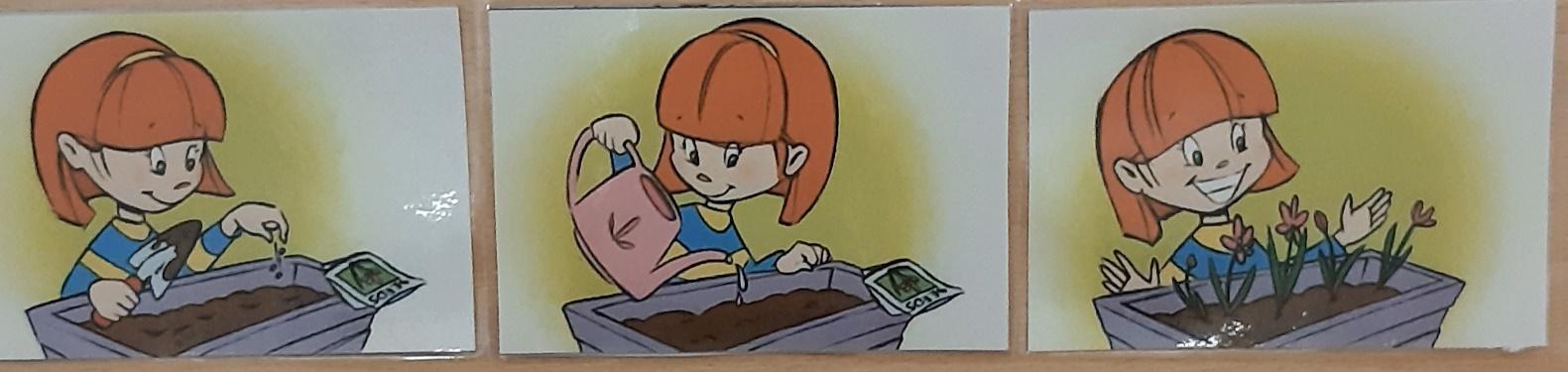 Приложение 8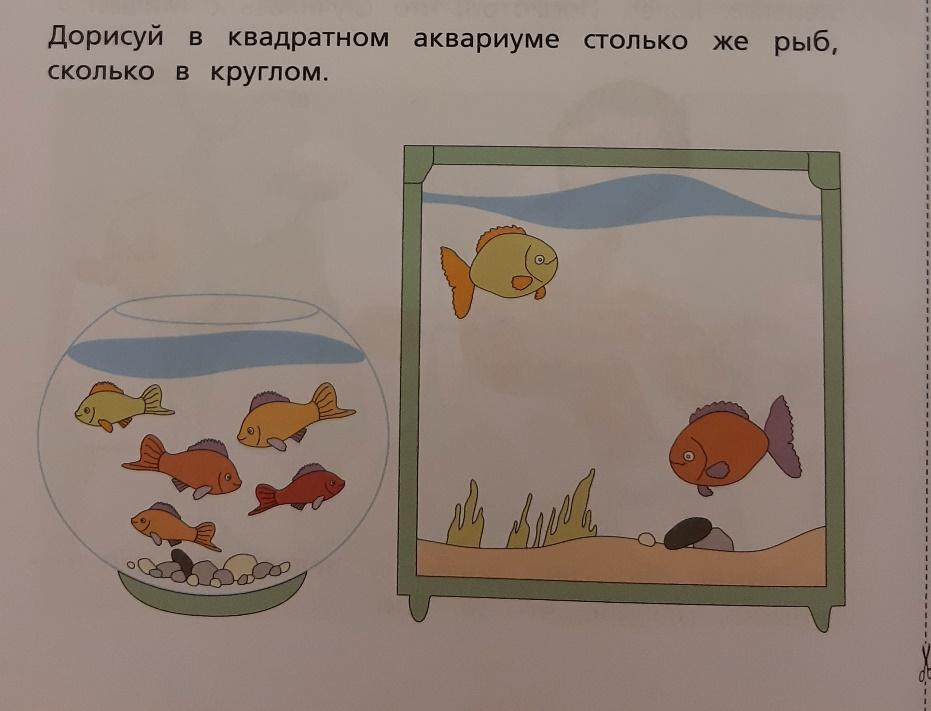 ЭтапДеятельность педагогаДеятельность детейОборудование и материалыПланируемые результатыМотивационныйПривлекает внимание детей, запуская аудиофайл «звук природы» и обращает внимание на экран интерактивной доски с изображением природы.Предлагает отправиться детям в путешествие по реке.Организуя дидактическую игру «Отгадайка», предлагает узнать на каком транспорте можно отправиться в путешествие. Подходят к экрану и обращают внимание на слайд с изображением капитана.Принимают приглашение.Собирают математический пазл от 1 до 5, узнают, что  в путешествие отправятся на корабле.Аудиофайл «звук моря», слайд с изображением капитана (приложение 1); математический пазл  (приложение 2)Сформированамотивация к учебной деятельностиУмеют считать от 1 до 5 по порядкуОсновнойОрганизует задание, в котором детям  предстоит выполнить первое задание и пройтись по веревочке с препятствием (веревочка с петелькой)Дети выполняют первое задание, предложенное педагогом. Дети проходят по веревочке точно выполняют ходьбу по веревочке с петелькой.Веревочка длиной 2 метра с петелькой.(приложение 3)Сформирован и закреплен навык удерживать равновесие и координацию.ОсновнойСообщает, что в следующем задание детям необходимо рассмотреть картинку-нелепицу и сказать, что перепутал художник.С помощью наводящих вопросов высказывают свои предположения о том, что неправильно нарисовал художник. Дети поясняют каждую нелепицу.  Картинка-нелепица.(приложение 4)Умеют формулировать ответы на поставленные вопросы, вести диалог, устанавливают причинно-следственные связи.ОсновнойПредлагает отправиться дальше и организует игру малой подвижности «Прыжки по кочкам»Дети друг за другом прыгают с кочки на кочку, с продвижением вперед.Ортопедические коврики.(приложение 5)Развит навык перепрыгивания с продвижением вперед.ОсновнойОбращает внимание детей на появление карточек с изображением лягушек.  Организует задание «Спрячь лягушку от цапли» на закрепление геометрических фигур.Дети соотносят домик –лягушки с нужной геометрической фигурой, путем наложения и называют свою фигуру.Карточки с изображением домиков лягушек в форме геометрических фигур.(приложение 6)Умеют находить нужную геометрическую фигуру и соотносить с образцом , путем наложения.ОсновнойПредлагает поплыть дальше и выполнить следующее задание.Обращает внимание детей на задание в рабочей тетради, и предлагает сравнить количество рыбок в квадратном аквариуме и дорисовать столько же в круглом аквариуме.Имитируют движения пловца. Выполняют задание в рабочей тетради, опираясь на работу педагога.Сначала дети сравнивают аквариумы по форме, затем считают, сколько рыб в разных аквариумах. Подводят итог с помощью воспитателя и дорисовывают столько же рыбок в круглый аквариум, сколько их в квадратномРабочая тетрадь, карандаш, меловая доска, копия страницы рабочей страницы для выполнения педагогом на доске. (приложение 7)Закреплен навык счета от 1 до 5, умение сравнивать количество предметов (рыбок в аквариуме).ОсновнойОбращает внимание детей на появившийся конверт и предлагает  посмотреть, что в нём.Организует задание из конверта, которое заключается в выстраивании последовательно-логической цепочки из трех картинок.Дети обращают внимание на конверт.Выкладывают картинки в правильной последовательности, поясняя свой выбор с помощью наводящих вопросов.Конверт, логические картинки.(приложение 8)Сформирован навык выстраивать логическую цепочку из картинок.ЗаключительныйОрганизует рефлексию по выполненным заданиям с помощью наводящих вопросов. Дети отвечают на вопросы педагога.Сформировано умение вести диалог.